BahamasBahamasBahamasBahamasMay 2029May 2029May 2029May 2029MondayTuesdayWednesdayThursdayFridaySaturdaySunday12345678910111213Mother’s Day14151617181920Pentecost21222324252627Whit Monday28293031NOTES: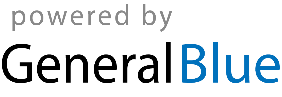 